Казанский государственный аграрный университет                                            			  21 марта 2019 годаПРЕСС-РЕЛИЗТоржественное собрание, посвященное Международному дню лесовУчастник:Кузюров Равиль Афраимович – министр лесного хозяйства Республики Татарстан21 марта 2019 года в Республике Татарстан отметят Международный день лесов. Данный праздник был учрежден по решению Генеральной Ассамблеи ООН 21 декабря 2012 года. Основная цель Международного дня лесов – привлечение внимания общественности к проблеме сохранения лесов, информирование о значимости лесной экосистемы, мерах ее защиты и восстановления. В 2019 году ключевой темой Международного дня лесов является «Леса и образование». 21 марта в Республике Татарстан будут проведены уроки, круглые столы, презентации в общеобразовательных и дошкольных учреждениях, День открытых дверей в Лубянском лесотехническом колледже и др. 22 марта запланировано посещение Музея леса Министерства лесного хозяйства РТ воспитанниками школьного лесничества «Друзья леса» МБОУ «Школа №84». Всего планируется провести более 100 мероприятий.Главным событием станет торжественное собрание, посвященное Международному дню лесов, которое пройдет на базе Казанского государственного аграрного университета. На заседании выступят министр лесного хозяйства РТ Равиль Кузюров, руководитель-лесничий ГКУ РТ «Бугульминское лесничество» Гульнара Мухаметханова, участники школьного лесничества МБОУ «Рунгинская СОШ», преподаватели, студенты и выпускники факультета лесного хозяйства и экологии КГАУ. В рамках собрания планируется обсудить роль лесов в природе и жизни человека, проблемы и возможности повышения эффективности лесопользования и др.Собрание пройдет по адресу: РТ, г. Казань, ул. К. Маркса, д. 65 (актовый зал). Начало мероприятия в 12:30 часов. МИНИСТЕРСТВОЛЕСНОГО ХОЗЯЙСТВАРЕСПУБЛИКИ ТАТАРСТАНЯмашева пр., д.37 А, г. Казань, 420124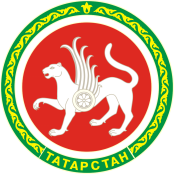 ТАТАРСТАН РЕСПУБЛИКАСЫУРМАН ХУҖАЛЫГЫМИНИСТРЛЫГЫЯмашева пр., 37нчы А йорт, Казан шәh,420124Тел. (843) 221-37-01, Факс  221-37-37, Е-mail: Minleshoz@tatar.ru, сайт: Minleshoz.tatarstan.ruТел. (843) 221-37-01, Факс  221-37-37, Е-mail: Minleshoz@tatar.ru, сайт: Minleshoz.tatarstan.ruТел. (843) 221-37-01, Факс  221-37-37, Е-mail: Minleshoz@tatar.ru, сайт: Minleshoz.tatarstan.ru